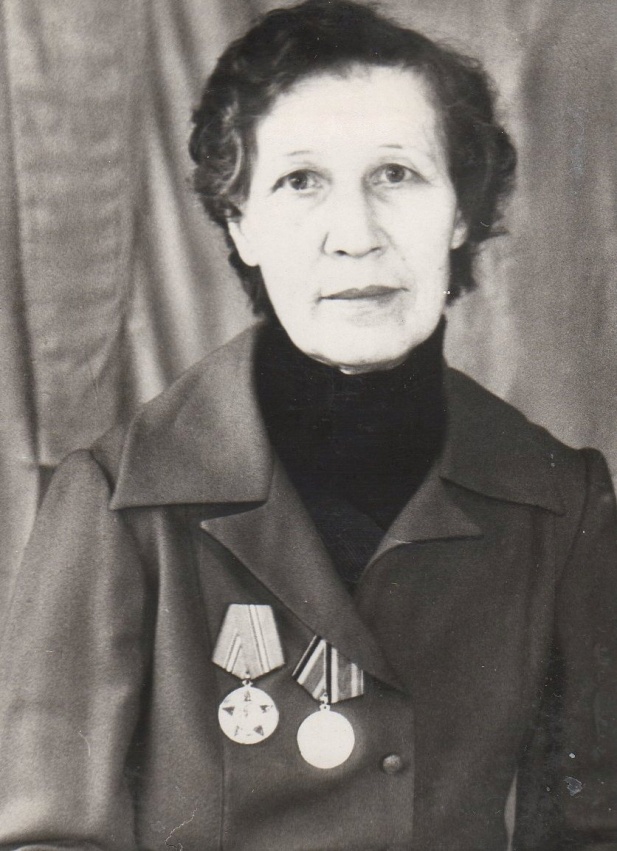 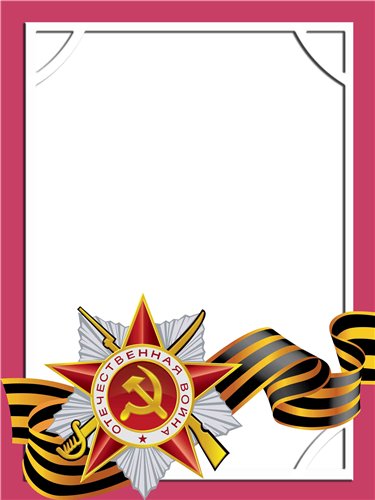                                                                                                                                   Звонарёва                                           Нина                                       Ивановна                                                  Ветеран войны и труда.        Родилась в 1923 г., п. Атиг, русская, б/п.М Е Д С Е С Т Р А          Эвакугоспиталя 3-й Белорусский фронт. Принимала участие в Белорусской операции «Багратион», освобождении г. Минска от фашистов. После окончания войны работала в Атигской больнице.          Награждена медалями: «За боевые Заслуги», «За Победу над Германией», «Ветеран труда» и другие четыре медали. 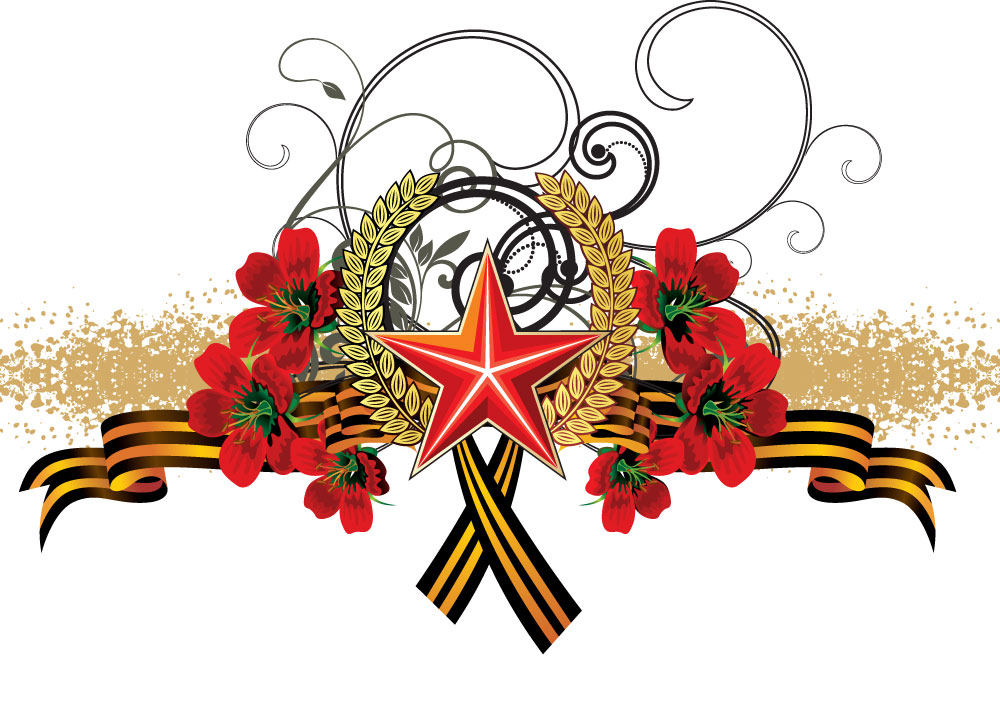 